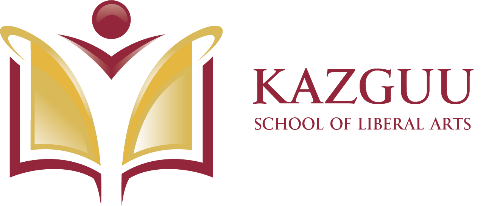 ВЫСШАЯ ГУМАНИТАРНАЯ ШКОЛАРекомендуемое количество кредитовдля специальности Журналистика: аналитика и расследования (2021 год поступления)срок обучения – 4 годаСұрақтарыңызды эдвайзерге d_abdrakhmanova@kazguu.kz корпоративтік пошта арқылы жіберуіңізді сұраймыз.При возникновении вопросов, свяжитесь с эдвайзером посредством корпоративной почты d_abdrakhmanova@kazguu.kz .If you have a question, please, contact your advisor via corporate e-mail d_abdrakhmanova@kazguu.kz .СеместрКод дисциплиныНаименование дисциплиныКредиты1 год обучения (курс)1 год обучения (курс)1 год обучения (курс)1 год обучения (курс)1Общеобразовательные дисциплиныОбщеобразовательные дисциплины321GED 1102Академический казахский / русский І51Phil 1106Философия и идентичность в современном мире I51GED 1104Cambridge English101IKT 1105Информационно-коммуникационные технологии51GPI II 1106Введение в журналистику51FKФизическая культура21Дополнительные виды обученияДополнительные виды обучения01TSOIR (1)CSI (Creativity. Service. Intelligence)01Learning how to learn01ИТОГО В СЕМЕСТРИТОГО В СЕМЕСТР322Общеобразовательные дисциплиныОбщеобразовательные дисциплины212GED 1101Современная история Казахстана52GED 1103Академический казахский / русский ІI52IL 1109Профессиональная этика журналиста52Философия и идентичность в современном мире II42FKФизическая культура22Базовые дисциплины – обязательный (вузовский) компонентБазовые дисциплины – обязательный (вузовский) компонент132GED 1201Cambridge English102DAS 1202Базы данных и аналитические системы32Дополнительные виды обученияДополнительные виды обучения02TSOIR (2)CSI (Creativity. Service. Intelligence)02Профессиональная практикаПрофессиональная практика12UOPУчебно-ознакомительная практика12ИТОГО В СЕМЕСТРИТОГО В СЕМЕСТР35